Муниципальное дошкольное образовательное учреждение«Детский сад комбинированного вида №10 «Дюймовочка»ПРОГРАММА РАЗВИТИЯ муниципального дошкольного образовательного учреждения «Детский сад комбинированного вида №10 «Дюймовочка»на 2017-2021 гг.«Детский сад-открытое социокультурное образовательное пространствосоциализации и развития ребенка»Город СаянскОГЛАВЛЕНИЕПаспорт программы ..………………………………………………………….….3Введение…………………………………………………………………………...4Раздел 1. Аналитический…………………………………………………………6Раздел 2. Концептуальный……………………………………………………… .8Раздел 3. Практический ………………………………………………………...14Паспорт ПрограммыВВЕДЕНИЕ	Программа развития   на 2017-2021гг. разработана на основе Закона Российской Федерации «Об образовании»  от 29.12.2012 № 273-ФЗ, Приказа Минобрнауки России от 17.10.2013 № 1155 «Об утверждении федерального государственного образовательного стандарта дошкольного образования», Государственной программы Российской Федерации «Развитие образования на 2015-2020 годы», Ведомственной целевой программы «Развитие системы образования муниципального образования «город Саянск» на 2016-2018 годы», а также на основе анализа результатов деятельности  МДОУ «Детский сад комбинированного вида №10 «Дюймовочка» за  2012-2016гг.Организация педагогического процесса в условиях развития новых технологий обучения является сегодня весьма важной практически для каждого общеобразовательного учреждения. Ставятся новые задачи функционирования и развития дошкольных учреждений, направления деятельности которых должны учитывать политические, социально- экономические, культурные, образовательные цели модернизации дошкольной ступени в системе образования.Одной из задач ФГОС дошкольного образования является формирование социокультурной среды, соответствующей возрастным, индивидуальным, психологическим и физическим особенностям детей.Для повышения качества предоставляемых образовательных услуг, дошкольные учреждения должны обеспечить социокультурную среду сопровождения развития личности ребенка. По мнению учёной - педагога О.В. Федоскиной «чрезвычайно важной представляется социокультурная функция в дошкольном образовании». Р.Б. Стеркина утверждает: «Под понятием «социокультурный» мы понимаем источники, возможности, средства культуры, которые могут быть использованы для решения социально-культурных задач. Социально-культурные задачи, не что иное, как духовно-нравственное и художественно-эстетическое воспитание детей». Под понятием социокультурная среда следует понимать любое социокультурное пространство, которое влияет на развитие ребенка. Большой вклад в изучение теории и практики создания  социокультурного бразовательного пространства  внесли Н.Л. Селиванова, Н.И. Евсикова, Ю.С. Мануйлов, Д.В. Григорьев, Л.И. Новикова.  Н.Л. Селивановой были выделены 3 основных подхода к определению термина «социокультурное пространство»:- оно является частью среды,  господство в которой определено педагогически сформированным образом жизни;- оно представляет собой динамическую сеть со взаимосвязанными педагогическими событиями. Она формируется из усилий социальных субъектов различного уровня (как коллективных, так и индивидуальных). Это интегрированное условие личностного развития человека.  - это среда, которая с педагогической точки зрения целесообразно организована. Она окружает как отдельного ребенка, так и множество детей, дома, двора, микрорайона и т. д. Понимание социокультурного образовательного пространства как совокупности условий, способствующих успешному развитию и социализации ребенка, повышению уровня педагогической культуры не только педагогов ДОУ, но и родителей воспитанников ДОУ, говорит о необходимости обязательного его проектирования.Ведущие направления в развитии образования, определенные в стратегических документах (изменения в содержании образования, реализация системно-деятельностного подхода, использование современных педагогических технологий, в том числе технологий позитивной социализации, расширение   социокультурного образовательного  пространства, инновационная деятельность) определяют новые направления деятельности МДОУ «Детский сад комбинированного вида №10 «Дюймовочка», изменения в содержании его работы, новые требования к уровню профессиональных компетенций педагогов.   Основным содержанием работы ДОУ становится деятельность по созданию условий для повышения  социокультурной компетентности участников образовательного процесса, совершенствованию воспитательно-образовательного процесса и развитию инновационного потенциала педагогов, результатом чего станет обогащение информационной образовательной среды дошкольной организации.В «Программе развития муниципального дошкольного образовательного учреждения «Детский сад комбинированного вида №10 «Дюймовочка» на 2017-2021гг., определены приоритетные направления, методы, формы и средства развития социокультурного образовательного пространства, что повлияет на всю педагогическую и инновационную деятельность, осуществляемую в дошкольной организации.Программа развития состоит из трех разделов:Раздел 1. Аналитический (анализ и прогностическое обоснование программы).Раздел 2. Концептуальный (концепция желаемого будущего состояния дошкольной образовательной организации).Раздел 3. Практический (стратегия и тактика перехода на новый уровень развития).Ожидаемые результаты реализации Программы: 1. Готовность педагогов работать в условиях открытого  социокультурного образовательного  пространства, в соответствии с требованиями стандарта дошкольного образования2. Положительная динамика в повышении социокультурных компетенций участников образовательного процесса и в повышении качества дошкольного образования3. Положительная динамика во влиянии деятельности ДОУ на инновационную деятельность педагоговРАЗДЕЛ 1. АНАЛИТИЧЕСКИЙАнализ и основные проблемы развития МДОУ «Детский сад комбинированного вида №10 «Дюймовочка» г.Саянска	Муниципальное дошкольное образовательное учреждение «Детский сад комбинированного вида  № 10 «Дюймовочка» открылось в январе 2017года  после капитального ремонта. В 2015, 2016 гг. учреждение находилось на капитальном ремонте.	В ходе проектирования Программы развития, на аналитико-диагностическом этапе проведен уточняющий SWOT-анализ, который позволил выявить сильные и слабые стороны формирующейся образовательной системы, определил перспективные возможности и риски развития.SWOT-анализ уровня развития учреждения и его готовности к реализации задач современного образования.	Таким образом, сильные и слабые стороны образовательной системы позволяют говорить о возможности перехода  дошкольного Учреждения в режим развития в  течение 5 лет, позволяющий обеспечить качество основных функциональных элементов системы: эффективность деятельности  МДОУ «Детский сад комбинированого вида №10 «Дюймовочка»,  действующего на конкурентном рынке образовательных услуг;качество информационно-образовательной инфраструктуры Учреждения, позволяющей стабилизировать элементы организационной культуры (система управления, сетевая информационная связь) и расширение образовательных возможностей Учреждения; качество воспитательно-образовательной системы и системы психолого-педагогического сопровождения всех участников образовательных отношений; качество социокультурного образовательного пространства  и разнообразия развивающей предметно-пространственной среды;качество педагогического потенциала, способного решать задачи, связанные с инновационными подходами к дошкольному образованию, а также использование современных образовательных технологий в обучении и воспитании дошкольников; эффективная модель внутренней системы оценки качества образования, позволяющая встроить многоуровневые ориентиры развития образовательной организации.	Интеграционный показатель выбранных направлений должен задать высокий рейтинг МДОУ «Детский сад комбинированого вида №10 «Дюймовочка», как эффективной образовательной организации.РАЗДЕЛ 2. КОНЦЕПТУАЛЬНЫЙДошкольное детство - период активного вхождения ребенка в социальный мир, установления разнообразных взаимоотношений с взрослыми и сверстниками, формирования мировоззрения, пробуждения гуманных чувств, становления художественно-эстетической культуры.Миссия ДОУ на этапе проектирования инновационных направлений развития - повышение доступности и качества дошкольного образования посредством создания необходимых образовательных условий для раскрытия и реализации потенциальных возможностей и способностей личности каждого ребёнка и формирование его ключевых компетентностей.Образовательная  деятельность, в ходе которой происходит развитие и социализация ребенка, осуществляется во многих средах. Одной из таких сред является социокультурная образовательная среда.Социокультурная среда образовательного учреждения - это совокупность целенаправленно созданных разнообразных условий, обеспечивающих процесс развития и саморазвития базовой культуры ребенка, педагогической культуры педагогов и родителей.Социокультурная среда дошкольного учреждения понимается нами как целостное пространство:- происходящих в нём социокультурных событий, значимых для детей, педагогов, родителей;- существующих в нем принципов, правил, норм взаимодействия и стиля отношений между детьми, педагогами, родителями;- предметно-пространственной среды образовательного учреждения.Это пространство социокультурного самоопределения ребенка в соответствии с его индивидуальными особенностями и предпочтениями (субкультура ребенка), с одной стороны. Но с другой стороны, это и сфера педагогических влияний, т.е. создания педагогических условий для развития и саморазвития личности ребенка. Таким образом, социокультурная среда выступает частью социокультурного образовательного пространства дошкольного  учреждения.С одной стороны, социокультурное образовательное пространство учреждения представляет собой экосистему, в которую объединены личные социокультурные среды ее участников - администраторов, педагогов, воспитанников, родителей. С другой стороны -  можно выделить ядро, то, что самым непосредственным образом связано с обеспечением образовательной деятельности, и периферию - социокультурные ресурсы, людей - носителей знаний и культуры, события и многое другое, находящееся за пределами детского сада, и всего того, что служит контекстом образовательной и управленческой деятельности.	Цель нового этапа развития ДОУ - поэтапное восхождение к новому состоянию ДОУ, предполагающему развитие открытого социокультурного образовательного пространства, способствующего повышению качества дошкольного образования. Задачи по развитию1.Разработать модель социокультурного образовательного пространства среды ДОУ, предполагающую восхождение к новому инновационному состоянию данной образовательной структуры. Отразить в ней следующие изменения: в системе повышения квалификации педагогических кадров при переходе в режим работы по усилению инновационного потенциала образовательного учреждения; в системе воспитательно-образовательных услуг в соответствии с потребностями основных заказчиков, на основе требований стандарта дошкольного образования; в системе оценки качества дошкольного образования2. Разработать и реализовать модель готовности педагогов работать в условиях социокультурного образовательного пространства, определив педагогические условия положительной динамики профессионального роста педагогов ДОУ; 3. Внедрить разработанные модели посредством инновационной проектной деятельности педагогов ДОУ, выявив профессиональный эффект их реализации.	Ведущие идеи инновационной деятельности ДОУ:- Активное внедрение развивающих технологий и технологий эффективной социализации дошкольников в воспитательно-образовательный процесс.- Более успешное приобретение, становление и накопление ключевых компетенций ребенком дошкольного возраста возможно за счет ресурсов социокультурного образовательного пространства  ДОУ.  Это позволит ребенку в последствии легко адаптироваться в макросоциуме. Становление и развитие ключевых компетентностей можно считать, в данном случае, ценностью, целью и результатом дошкольного образования.Модель готовности педагогов работать в условиях социокультурного образовательного пространства ДОУМодель открытого социокультурного образовательного пространства МДОУ  «Детский сад комбинированного вида №10 «Дюймовочка»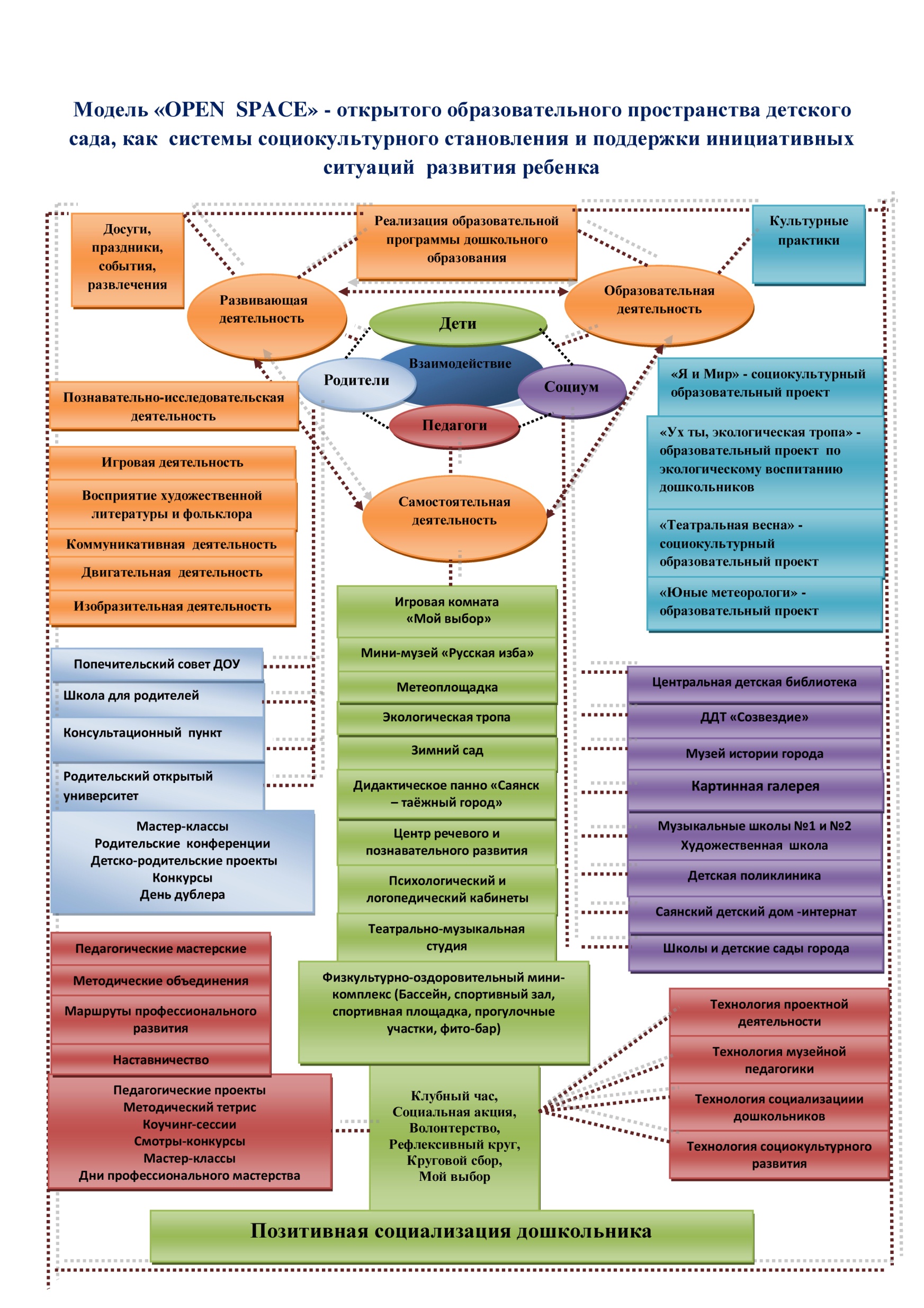 Теоретико-методологические основания организации деятельности ДОУ в новых условия:Системно-деятельностный подход предполагает всеобщую связь и взаимообусловленность явлений и процессов окружающей действительности. Этот подход требует реализации принципа единства педагогической теории, эксперимента и практики, а также деятельностной парадигмы образования. Аксиологический подход раскрывает сущность гуманистической  педагогики, человек рассматривается как высшая ценность общества и самоцель общественного развития. В систему аксиологических принципов входят:-равноправие философских взглядов в рамках единой гуманистической системы ценностей при сохранении разнообразия их культурных и этнических особенностей;-равнозначность традиций и творчества, признание необходимости изучения и использования учений прошлого и возможности духовного открытия в настоящем и будущем, взаимообогащающего диалога между традиционалистами и новаторами;-экзистенциональное равенство людей, социокультурный прагматизм, диалог и подвижничество.Средовой подход - развитие личности ребенка находится в зависимости от окружающей его среды. Предполагает систему таких действий со средой, которые обеспечили бы ее превращение в средство развития, обучения, проектирования воспитательного результата Компетентностный подход - активное использование субъективированного опыта позволяет ребенку приобретать и саморазвивать (наращивать) собственную компетентность. А взрослым, обеспечивающим ребенку организационно-педагогические условия для реализации им прав (компетенций), способствовать «становлению, взращиванию» начал ключевых компетентностей.Механизмами реализации новой целевой установки развития ДОУ являются инновации:В содержании деятельности ДОУ1. Инновационная деятельность педагогов ДОУ как средство развития их профессионального роста. В организации деятельности ДОУ1. Введение постоянно-действующего семинара для педагогов ДОУ «Вхождение в инновационную деятельность».2. Введение новой формы повышения квалификации педагогов ДОУ «Педагогические мастерские» В управлении ДОУ1. Введение инновационного  проекта «Создание отрытого социокультурного образовательного пространства развития и позитивной социализации дошкольников»Таким образом, в развитии ДОУ определены три направления:первое: инновационная деятельность педагогов ДОУ;второе: инновации в повышении  социокультурной компетентности участников образовательного процесса;третье: инновации в совершенствовании воспитательно-образовательного процесса.Тематика инновационных проектов педагогов ДОУ: - «Создание открытых социокультурных образовательных площадок в развивающей предметно-пространственной среде ДОУ»- «Доступное социокультурное образовательное пространство ДОУ для детей с ОВЗ»Инновации в повышении  социокультурной компетентности участников образовательного процесса:- «Родительский открытый университет» - как социокультурная образовательная площадка для обеспечения психолого-педагогической поддержки семьи и повышение компетентности родителей (законных представителей).- Социокультурный образовательный проект «Я и мир»Инновации в совершенствовании воспитательно-образовательного процесса ДОУ:- «Социокультурное образовательное пространство ДОУ — как условие реализации задач ООП ДО  в соответствии с ФГОС ДО»- «Инновационные педагогические технологии в реализации ООП ДО»Условия успешности реализации ПрограммыФункциональное распределение обязанностей сотрудников ДОУ в соответствии с новой целевой установкой.Установление приоритетов и последовательности в решении поставленных задач;Научно-теоретическое обеспечение (научное консультирование, обеспечение литературой, обучение педагогов ДОУ); Благоприятный социально-психологический климат в ДОУ;Информационно-разъяснительное обеспечение процесса обновления (сайт ДОУ, СМИ и др.)Согласованность действий с Управлением образования города и другими контролирующими органами.Критерии эффективности реализации Программы развития  ДОУКритерий новизны в создании условий для формирования социокультурной компетентности участников образовательного процесса (цель, содержание, формы, технологии).   Критерии успешности  создания  социокультурного образовательного пространства ДОУ (обновление содержания образования, повышение качества дошкольного образования, расширение образовательного пространства).Критерий эффективности организации деятельности ДОУ по усилению инновационного потенциала педагогических работников (скоординированная работа педагогов  ДОУ, распространение инновационного опыта на различных уровнях, реализация инновационных проектов, рост числа педагогов, демонстрирующих социокультурную  компетентность).РАЗДЕЛ 3. ПРАКТИЧЕСКИЙОсновные этапы реализации ПрограммыДанная часть программы предполагает определение этапов реализации педагогической концепции развития ДОУ и комплекса мероприятий по её реализации.Срок реализации программы: 2017-2021 гг.Проектно-мобилизационный этап (2017г.). Предусматривает анализ состояния дел и разработку проекта обновленной Программы развития ДОУ, модели готовности педагогов, программно-методическое обеспечение, механизмов реализации новой целевой установки развития, позволяющих получить максимально полезный эффект по реализации инноваций.Поисково-преобразовательный этап (2018–2020г.). Предполагает внедрение разработанных моделей посредством инновационной деятельности педагогов ДОУ.Рефлекивно-обобщающий этап (2021г.). Предусматривает мероприятия по анализу, экспертизе, формулировке выводов по реализации Программы развития. Программа действий по реализации Программы развития ДОУСОГЛАСОВАНОНачальник МКУ «Управления образования администрации муниципального образования  «город Саянск»__________________ О.В. Безродных«______»____________2017г.УТВЕРЖДАЮЗаведующий МДОУ«Детский сад комбинированного вида №10 «Дюймовочка»_______________ Журавлева В.А.«_____»_________________ 2017г.Наименование ПрограммыПрограмма развития муниципального дошкольного образовательного учреждения «Детский сад комбинированного вида №10 «Дюймовочка» «Детский сад – открытое социокультурное образовательное  пространство социализации и развития ребенка» на 2017 – 2021гг.Основания для создания Программы   1.	Федеральный закон об образовании в Российской Федерации   от 29 декабря 2012 года № 273-ФЗ;2.	Федеральная целевая программа развития образования на 2016 - 2020 годы (постановление Правительства РФ 23.05.2015 N 497);3.	Государственная программа «Доступная среда» на 2011 – 2020 гг.;4.	Профессиональный стандарт педагога от 18 октября 2013 г. №544н;5.	Приказ Министерства образования и науки Российской Федерации от 17 октября 2013 г. N 1155 г. Москва "Об утверждении федерального государственного образовательного стандарта дошкольного образования"6. Устав МДОУ;7. Нормативно-правовая документация, регламентирующая деятельность ДОУ.8. Ведомственная целевая программа «Развитие системы образования муниципального образования «город Саянск» на 2016-2018 годы» Статус программы.Программа развития выступает в качестве обязательного документа, определяющего стратегию управления ДОУ на среднесрочный период, обеспечивающего реализацию проектно-целевой идеологии развития. Стратегия развития и план мероприятий ориентированы на реализацию проектных нововведений в образовательном учреждении, которые являются актуальными и перспективными с позиции исследования образовательных потребностей всех участников образовательных отношений, прогнозируемых образовательных потребностей и социального заказа.Основные разработчики Журавлева В.А., заведующийЧурбанова Н.А., заместитель заведующего по ВМРЦель создания ПрограммыПоэтапное восхождение к новому состоянию ДОУ, предполагающему развитие открытой социокультурной образовательной среды способствующей повышению качества дошкольного образования. Срок реализации2017-2021гг.Ожидаемые конечные результаты1. Готовность педагогов работать в условиях открытой социокультурной образовательной среды, в соответствии с требованиями стандарта дошкольного образования2. Положительная динамика в повышении социокультурных компетенций участников образовательного процесса и в повышении качества дошкольного образования3. Положительная динамика во влиянии деятельности ДОУ на инновационную деятельность педагоговСильные стороны (внутренние факторы)Слабые стороны (внутренние факторы)Формирование штата педагогов с учетом их профессиональных компетенций, результативности работы в предыдущих организацияхОтсутствие педагогических традиций, риск нехватки кадров, представление о работе педагога формируется из резюме и собеседованияВысокая мотивация к работе в ДОУ оснащенным новым  технологическим оборудованием, мебелью, игровыми пособиями и т.д.  после капитального ремонтаВысокий процент педагогических работников, не имеющих квалификационной категории в связи с началом трудовой деятельностиСовременная материально-техническая база, соответствующая требованиям ФГОС ДОНормативно-правовая база Учреждения не является исчерпывающей для решения актуальных проблем, стоящих перед Учреждением на данном этапе развитияВысокая мотивационная готовность участников образовательных отношений к переходу в новые условия обучения и воспитанияФормирование контингента воспитанников из разных дошкольных учреждений.Риски (внешние факторы)Возможности (внешние факторы)Рост числа неблагополучных семей, низкая социальная ответственность отдельных родителей за воспитание и образование детейШирокие возможности построения сети социального партнерства с органами местного самоуправления, учреждениями культуры и дополнительного образованияНаправления Содержание СрокиСрокиОтветственные Проектно-мобилизационный (2016)Проектно-мобилизационный (2016)Проектно-мобилизационный (2016)Проектно-мобилизационный (2016)Проектно-мобилизационный (2016)Нормативно-правовое обеспечение направлений развития ДОУИзучение и анализ состояния дел в ДОУИзучение и анализ состояния дел в ДОУянварь 2017Заведующий, заместитель заведующего по ВМР, специалистыНормативно-правовое обеспечение направлений развития ДОУРазработка проекта Программы развития ДОУ и её программно-методического обеспечения (модель готовности педагогов работать в условиях социокультурного образовательного пространства ДОУ, Модели социокультурного образовательного пространства деятельности ДОУ,  механизмы реализации новой целевой установки развития), позволяющих получить максимально полезный эффект по реализации инноваций.Обсуждение и утверждение Программы развития ДОУ на Совете учрежденияРазработка проекта Программы развития ДОУ и её программно-методического обеспечения (модель готовности педагогов работать в условиях социокультурного образовательного пространства ДОУ, Модели социокультурного образовательного пространства деятельности ДОУ,  механизмы реализации новой целевой установки развития), позволяющих получить максимально полезный эффект по реализации инноваций.Обсуждение и утверждение Программы развития ДОУ на Совете учрежденияфевраль-июль 2016г.август 2017г.Заведующий, старший воспитатель, научный консультантПоисково-преобразовательный этап (2018–2020г.). Внедрение разработанных моделей посредством инновационной деятельности педагогов ДОУ.Поисково-преобразовательный этап (2018–2020г.). Внедрение разработанных моделей посредством инновационной деятельности педагогов ДОУ.Поисково-преобразовательный этап (2018–2020г.). Внедрение разработанных моделей посредством инновационной деятельности педагогов ДОУ.Поисково-преобразовательный этап (2018–2020г.). Внедрение разработанных моделей посредством инновационной деятельности педагогов ДОУ.Поисково-преобразовательный этап (2018–2020г.). Внедрение разработанных моделей посредством инновационной деятельности педагогов ДОУ.Инновационная деятельность педагогов1.Разработка инновационного проекта «Создание отрытого социокультурного образовательного пространства развития и позитивной социализации дошкольников»1.Разработка инновационного проекта «Создание отрытого социокультурного образовательного пространства развития и позитивной социализации дошкольников»сентябрь -декабрь 2017гЗаведующий ДОУ заместитель заведующего по ВМРИнновационная деятельность педагогов- «Новая идеология воспитательно-образовательной работы педагога в условиях социокультурного образовательного пространства ДОУ»- «Новая идеология воспитательно-образовательной работы педагога в условиях социокультурного образовательного пространства ДОУ»сентябрь -декабрь 2017гзаместитель заведующего по ВМРИнновационная деятельность педагогов- «Создание открытых социокультурных образовательных площадок в развивающей предметно-пространственной среде ДОУ»- «Создание открытых социокультурных образовательных площадок в развивающей предметно-пространственной среде ДОУ»сентябрь -декабрь 2017гСпециалисты Инновационная деятельность педагогов -«Доступное социокультурное образовательное пространство ДОУ для детей с ОВЗ» -«Доступное социокультурное образовательное пространство ДОУ для детей с ОВЗ»сентябрь -декабрь 2017гучителя-логопеды,  педагог-психолог, воспитатели групп компенсирующей направленостиИнновационная деятельность педагогов- «Инновационные педагогические технологии в реализации ООП ДО»- «Инновационные педагогические технологии в реализации ООП ДО»сентябрь -декабрь 2017гспециалисты, воспитателиИнновационная деятельность педагогов2. Апробация и запуск инновационного проекта «Создание отрытого социокультурного образовательного пространства развития и позитивной социализации дошкольников»2. Апробация и запуск инновационного проекта «Создание отрытого социокультурного образовательного пространства развития и позитивной социализации дошкольников»с января 2017 г. Заведующий, заместитель заведующего по ВМР, специалисты, педагоги ДОУИнновационная деятельность педагогов3.Разработка, апробация и внедрение информационного и дидактического обеспечения проекта «Создание отрытого социокультурного образовательного пространства развития и позитивной социализации дошкольников»3.Разработка, апробация и внедрение информационного и дидактического обеспечения проекта «Создание отрытого социокультурного образовательного пространства развития и позитивной социализации дошкольников»с января 2017 г. заместитель заведующего по ВМР, специалисты, педагоги ДОУИнновационная деятельность педагогов4.Работа постоянно действующего семинара для педагогов «Вхождение в инновационную деятельность»4.Работа постоянно действующего семинара для педагогов «Вхождение в инновационную деятельность»с января  2017 г. по декабрь 2020г.Заведующий, заместитель заведующего по ВМР, специалисты ДОУИнновационная деятельность педагогов5.Введение новой формы повышения квалификации педагогов ДОУ «Педагогические мастерские» 5.Введение новой формы повышения квалификации педагогов ДОУ «Педагогические мастерские» с января  2017 г. по декабрь 2020г.Заведующий, заместитель заведующего по ВМРИнновационная деятельность педагогов6.Обобщение опыта развития  на уровне методических, научно-практических рекомендаций, выводов и публикаций педагогов.6.Обобщение опыта развития  на уровне методических, научно-практических рекомендаций, выводов и публикаций педагогов.2018-2021ггзаведующий, заместитель заведующего по ВМР, педагоги ДОУИнновационная деятельность педагогов7.Экспертиза педагогической деятельности, соответствующей требованиям ФГОС ДО в рамках Стандарта педагога.7.Экспертиза педагогической деятельности, соответствующей требованиям ФГОС ДО в рамках Стандарта педагога.2017-2021гг.Аттестационная комиссия ДОУИнновации в повышении  информационно-коммуникационной компетентности участников образовательного процесса:1.Открытие  и работа филиала регионального  инновационного проекта «Родительский открытый университет», как социокультурная образовательная площадка для обеспечения психолого-педагогической поддержки семьи и повышение компетентности родителей (законных представителей)1.Открытие  и работа филиала регионального  инновационного проекта «Родительский открытый университет», как социокультурная образовательная площадка для обеспечения психолого-педагогической поддержки семьи и повышение компетентности родителей (законных представителей)С сентября  2017г.Заведующий, заместитель заведующего по ВМР, педагоги ДОУИнновации в повышении  информационно-коммуникационной компетентности участников образовательного процесса:2. Разработка и апробация социокультурного образовательного проекта «Я и мир» по формированию социокультурной компетентности дошкольников2. Разработка и апробация социокультурного образовательного проекта «Я и мир» по формированию социокультурной компетентности дошкольниковс января 2017г.педагоги ДОУИнновации в повышении  информационно-коммуникационной компетентности участников образовательного процесса:3.Расширение сферы взаимодействия с социальными партнерами через интерактивные формы работы:«День дублера», «Кресло гостя», мастер-классы, фестивали и конкурсы, социальные акции, презентационные площадки		3.Расширение сферы взаимодействия с социальными партнерами через интерактивные формы работы:«День дублера», «Кресло гостя», мастер-классы, фестивали и конкурсы, социальные акции, презентационные площадки		с января 2017 г.педагоги ДОУИнновации в повышении  информационно-коммуникационной компетентности участников образовательного процесса:4.Непрерывное повышение квалификации сотрудников через различные формы (методологические семинары, мастер-классы, практико-ориентированные семинары, научно- практические педагогические конференции).4.Непрерывное повышение квалификации сотрудников через различные формы (методологические семинары, мастер-классы, практико-ориентированные семинары, научно- практические педагогические конференции).с января  201 г.Заведующий, заместитель заведующего по ВМР, специалистыИнновации в совершенствовании воспитательно-образовательного процесса ДОУ1.Применения педагогами  инновационных педагогических технологий в реализации  задач ООП ДО и ФГОС ДО1.Применения педагогами  инновационных педагогических технологий в реализации  задач ООП ДО и ФГОС ДОс сентября 2017 г.педагоги ДОУИнновации в совершенствовании воспитательно-образовательного процесса ДОУ2.Разработка и апробация  системы оценки качества социокультурного образовательного пространства ДОУ.2.Разработка и апробация  системы оценки качества социокультурного образовательного пространства ДОУ.Декабрь 2020 г.Заведующий, заместитель заведующего по ВМР, специалисты ДОУРефлексивно-обобщающий (2021)Рефлексивно-обобщающий (2021)Рефлексивно-обобщающий (2021)Рефлексивно-обобщающий (2021)Рефлексивно-обобщающий (2021)По всем направлениям деятельности1.Переход к ресурсному управлению (использование инновационного потенциала педагогов ДОУ)1.Переход к ресурсному управлению (использование инновационного потенциала педагогов ДОУ)2021Заведующий, заместитель заведующего по ВМР, специалисты ДОУПо всем направлениям деятельности2.Осуществление коллективной рефлексии: определение профессионального эффекта реализации модели готовности педагогов ДОУ работать в соответствии с требованиями ФГОС ДО в условиях социокультурного образовательного пространства посредством инновационнойдеятельности.2.Осуществление коллективной рефлексии: определение профессионального эффекта реализации модели готовности педагогов ДОУ работать в соответствии с требованиями ФГОС ДО в условиях социокультурного образовательного пространства посредством инновационнойдеятельности.ежегодноЗаведующий, заместитель заведующего по ВМР, педагогиПо всем направлениям деятельностиОтслеживание результативности работы за период 2017-2021 гг.Отслеживание результативности работы за период 2017-2021 гг.ежегодноЗаведующий, заместитель заведующего по ВМРПо всем направлениям деятельностиАнализ и оценка достигнутых результатов реализации целей и задач Программы развития ДОУАнализ и оценка достигнутых результатов реализации целей и задач Программы развития ДОУсентябрь-ноябрь 2021г.Заведующий, старший воспитательПо всем направлениям деятельностиВнешняя экспертиза опыта реализации программы Внешняя экспертиза опыта реализации программы сентябрь 2021г.МКУ «Управление образования», ЦРО города Саянска (по согласованию)По всем направлениям деятельностиПрезентация результатов реализации ПрограммыПрезентация результатов реализации Программыноябрь-декабрь 2021г.Заведующий